Пояснительная записка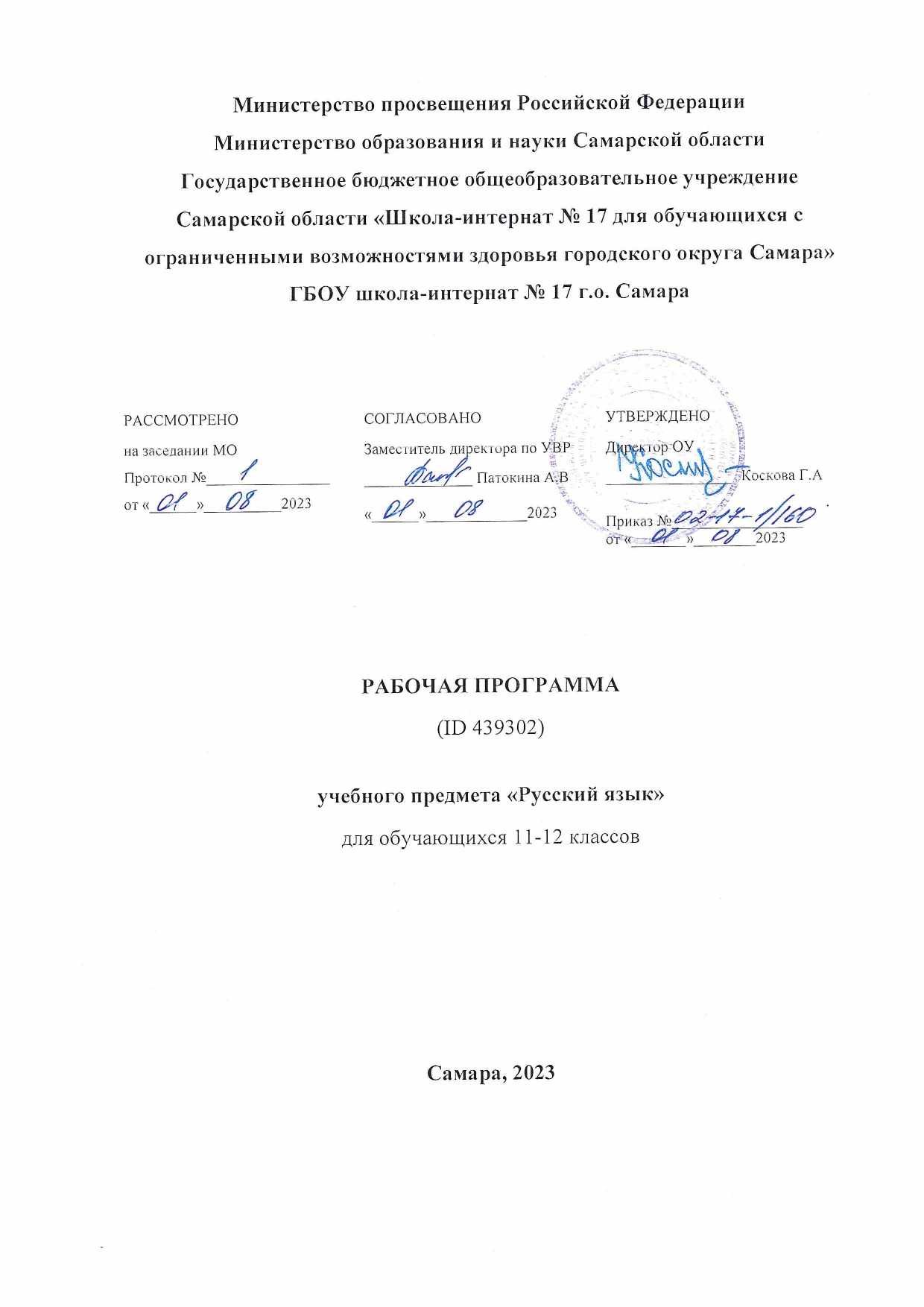 Данная рабочая программа по русскому языку адресована учащимся 11-12  классов средней школы.Рабочая программа составлена в соответствии со следующими нормативно-правовыми инструктивно-методическими документами:  - федеральный компонент Государственного образовательного стандарта общего образования, утверждённый приказом Министерства образования России от 05.03.2004 г. № 1089 «Об утверждении федерального компонента государственных стандартов начального общего, основного общего и среднего (полного) общего образования»; - приказ Министерства образования России от 09.03.2004 г. № 1312 «Об утверждении федерального базисного учебного плана и примерных учебных планов для общеобразовательных учреждений Российской Федерации, реализующих программы общего образования»; - примерные программы основного общего и среднего (полного) общего образования по русскому языку (письмо Департамента государственной политики в образовании Министерства образования и науки РФ от 07.06.2005 г. № 03-1263);- авторской программы по русскому языку для 10-11 классов общеобразовательных учреждений (авторы-составители: А.И. Власенков, Л.М. Рыбченкова. – М.: Просвещение, 2011.)- приказ Министерства образования и науки Российской Федерации от 07.12.2005 года № 302 «Об утверждении федеральных перечней учебников, рекомендованных (допущенных) к использованию в образовательном процессе в образовательных учреждениях, реализующих образовательные программы общего образования».Учебно-методический комплект : Основной учебник: Власенков А. И., Рыбченкова  Л. М. Русский язык 10-11 класс. Базовый уровень. М.: Просвещение, 2008Дополнительное пособие: Греков В. Ф., Крючков С. Е., Чешко Л. А. Пособие для занятий по русскому языку в старших классах средней школы. М.: Просвещение,2008Место учебного предмета в решении общих целей и задач на конкретной ступени общего образования.Русский язык как учебный предмет в старших классах по праву считается одним из важнейших, так как является основой развития мышления, интеллектуальных и творческих способностей учащихся, основой самореализации личности, развития способностей к самостоятельному усвоению новых знаний и умений, включая организацию учебной деятельности. Русский язык неразрывно связан со всеми школьными предметами, он влияет на качество их усвоения, а в дальнейшем на качество овладения профессиональными навыками. Умение общаться, социальная и профессиональная активность во многом определяют достижения человека во всех областях жизни, именно они способствуют социальной адаптации человека к изменяющимся условиям мира.Заключительный этап изучения русского языка в школе на базовом уровне направлен на повышение речевой культуры старшеклассников, совершенствование их опыта речевого общения, развитие коммуникативных умений в разных сферах функционирования языка, расширение культурного кругозора, в основе которого лежит высокий уровень коммуникативной компетенции.Содержание курса русского языка на базовом уровне в средней школе, как и на предыдущем этапе, обусловлено общей нацеленностью образовательного процесса на достижение личностных, метапредметных и предметных целей обучения, что возможно на основе компетентностного подхода, который находит дальнейшее развитие в 11—12 классах и обеспечивает совершенствование коммуникативной, языковой и лингвистической (языковедческой) и культуроведческой компетенций.Коммуникативная компетенция  предполагает совершенствование владения видами речевой деятельности, целенаправленное формирование культуры устной и письменной речи, умений использовать языковые средства в зависимости от определенной функциональной разновидности языка, готовности к сотрудничеству и продуктивному коммуникативному взаимодействию; расширение опыта речевого общения в официальных и неофициальных ситуациях, соответствующих опыту, интересам, психологическим особенностям учащихся стар-шей школы; развитие способности оценивать речевую ситуацию, определять цели коммуникации, учитывать коммуникативные намерения партнера, выбирать адекватные стратегии коммуникации, оценивать собственное речевое поведение и быть готовым к его осмысленному изменению.Развитие коммуникативной компетенции происходит в процессе овладения содержанием всех учебных предметов в школе, однако только на уроках русского языка этот процесс имеет целенаправленный характер. Другими словами, коммуникативные универсальные учебные действия, которые поддерживаются целым комплексом школьных предметов, являются в то же самое время предметными компетенциями, входящими в коммуникативную составляющую содержания учебного предмета «Русский язык». Языковая и лингвистическая (языковедческая) компетенции развиваются на основе углубления знаний о языке как знаковой системе и общественном явлении, его устройстве, развитии и функционировании, общих сведений о лингвистике как науке и ученых-русистах; предполагают овладение системой знаний о литературной норме, об основных аспектах культуры речи, о функциональных разновидностях языка, формирование активных навыков нормативного употребления единиц языка в различных сферах общения, совершенствование орфографической и пунктуационной грамотности, обогащение словарного запаса и грамматического строя речи старшеклассников, формирование способности к анализу и оценке языковых явлений и фактов, умения пользоваться различными лингвистическими словарями.Культуроведческая компетенция предполагает более глубокое осознание старшеклассниками языка как формы выражения национальной культуры, осмысление взаимосвязи языка и истории народа, национально-культурной специфики русского языка, владение нормами русского речевого этикета не только в бытовой, но и в научно-учебной сферах общения. Культуроведческая компетенция обеспечивает осознание русской языковой картины мира, выявление общего и специфического в культуре русского и других народов России и мира, овладение культурой межнационального общения.Целями изучения русского (родного) языка на базовом уровне в средней школе являются:•расширение знаний о единстве и многообразии языкового и культурного пространства России и мира; при-общение через изучение родного языка к ценностям национальной и мировой культуры; понимание роли русского языка в развитии ключевых компетенций, необходимых для успешной самореализации, для овладения будущей профессией, самообразования и социализации в обществе;•овладение основными понятиями и категориями практической и функциональной стилистики, обеспечивающими совершенствование речевой культуры, коммуникативными умениями в разных сферах общения; выявление специфики использования языковых средств в текстах разной функционально-стилевой и жанровой принадлежности;•формирование активных навыков нормативного употребления языковых единиц в разных сферах общения; совершенствование орфографической и пунктуационной грамотности; воспитание способности к самоанализу и самооценке на основе наблюдений за речью; совершенствование навыков чтения, аудирования, говорения и письма;•приобретение опыта анализа текста с точки зрения явной и скрытой, основной и второстепенной информации; овладение разными способами информационной переработки текста;•расширение круга используемых языковых и речевых средств; формирование умений активного владения синонимическими средствами языка (лексическими, грамматическими) для точного и свободного выражения мыслей, знаний, представлений и чувств в соответствии с содержанием, условиями и сферой речевого общения;•развитие языкового вкуса, потребности в совершенствовании коммуникативных умений в области родного языка для осуществления межличностного и межкультурного общения; осознание роли русского языка в получении высшего образования по избранному профилю, готовности использования разных форм учебно-познавательной деятельности в вузе.Место предмета в учебном плане ОУФедеральный базисный учебный план для образовательных учреждений Российской Федерации предусматривает обязательное изучение русского  языка в 11-12 классах коррекционной школы. В связи с особенностями развития познавательной деятельности детей с ОВЗ, программа  по русскому языку (базовый уровень) в 11-12 классах пролонгирована  11 класс -34 часа (1 час в неделю);12 класс – 34 часа (1 час в неделю);Новизна и отличие рабочей программы от примернойВ связи с особыми образовательными потребностями учащихся с ОВЗ,  федеральная программа адаптирована.Промежуточная аттестация проводится в форме диктантов, тестов, самостоятельных  и проверочных работ, контрольных работ, сочинений, изложений в конце изучения  логически законченных блоков учебного материала. Итоговая аттестация предусмотрена в виде административной контрольной работы.Особенности организации учебного процессаВ основу рабочей  программы положены актуальные в настоящее время  идеи личностно-ориентированного и деятельностного подходов  к обучению  русскому языку. Особенностью такого обучения является синтез языкового, речемыслительного и духовного развития учащихся старшей школы, установление взаимосвязи между процессами изучения и использования языка, смещение традиционного акцента на запоминание теоретического материала к осмыслению  функционального потенциала языкового явления и овладению навыками уместного использования его в разных ситуациях речевого общения.  В соответствии с вышеуказанными подходами  содержание представленной программы направлено на реализацию единства процесса усвоения основ лингвистики и процесса формирования коммуникативных умений, что  предполагает не только усвоение учащимися лингвистических знаний, но и освоение ими элементов современной теории речевого общения с целью формирования у них умений уместного использования языковых средств в разнообразных сферах общения.Данный вариант рабочей программы, целиком базирующийся на основе федерального компонента государственного стандарта среднего ( полного) общего образования, отличается от авторской программы А.И. Власенкова, Л.М. Рыбченковой тем, что в неё дополнительно включены темы, предписанные федеральным компонентом стандарта: «Сферы и ситуации речевого общения. Компоненты речевой ситуации», «Культура учебно-научного и делового общения », « Культура разговорной речи», «Культура публичной речи», «Информационная переработка текста», « Формы существования русского национального языка (литературный язык, просторечие, народные говоры, профессиональные разновидности, жаргон, арго)», «Нормы литературного языка, их соблюдение в речевой практике», «Синонимия в системе русского языка», «Словари русского языка и лингвистические справочники, их использование», «Взаимообогащение языков как результат взаимодействия национальных культур», «Соблюдение норм речевого поведения в различных сферах общения». Освоение тем, предусмотренных федеральным компонентом государственного стандарта, связанных с оценкой коммуникативных качеств и эффективности речи, с развитием навыков  использования различных видов чтения в зависимости от коммуникативной задачи и характера текста, с развитием навыков диалогической и монологической речи, с совершенствованием умений и навыков  создания текстов разных функционально-смысловых типов, стилей и жанров осуществляется в практическом применении непосредственно на уроках русского языка в процессе выполнения специально подобранных заданий. Ярко выраженной особенностью данной программы является её практическая направленность. На старшей ступени обучения (11-12 классы)  подростки проявляют интерес к выбору процессии, профессиональной  ориентации, строят планы на будущее. В связи с этим одной из задач обучения на данном этапе является развитие и совершенствование способности учащихся к речевому взаимодействию и социальной адаптации.  Предлагаемая рабочая программа  предусматривает  углубление  и расширение знаний о языковой норме и ее разновидностях, коммуникативных качествах речи, нормах речевого поведения в различных сферах общения, совершенствование умений моделировать свое речевое поведение в соответствии  с условиями и задачами общения. Особое внимание в программе уделяется научному, публицистическому и художественному стилям речи, практическому овладению учениками данными стилями;  это  связано с практическими потребностями, возникающими у учащихся в связи с обучением и  окончанием школы, вступлением в активную самостоятельную жизнь( владение языком таблиц, схем, рекламы, умение создавать текст в различных научно-популярных вариантах, овладение культурой публичной речи).Общее содержание рабочей программы направлено на повторение и углубление знаний учащихся по фонетике, лексике, фразеологии, грамматике; дальнейшее совершенствование орфографической, пунктуационной и речевой грамотности учащихся, изучение лингвистики текста,  а также закрепление и расширение знаний о коммуникативных качествах речи, об основных нормах современного русского языка, так как овладение основными нормами русского литературного языка способствует формированию умений опознавать, классифицировать, оценивать языковые факты с точки зрения нормативности, целесообразности их употребления в речи, что является необходимым условием успешной коммуникации.Формы обученияКомбинированный урок, урок-беседа, повторительно-обобщающий урок, урок-исследование, урок-лекция, урок-семинар, урок-практикум, урок развития речи.Методы и приёмы  обучения-обобщающая беседа по изученному материалу;- различные виды разбора(фонетический, лексический, словообразовательный, морфологический, синтаксический, лингвистический, лексико-фразеологический, речеведческий); - виды работ, связанные с анализом текста, с его переработкой( целенаправленные выписки, составление плана, тезисов, конспекта);- составление учащимися авторского текста в различных жанрах( подготовка реферата, доклада, написание анализа, рецензии, творческих работ в жанре эссе, очерка, рассказа ит.д);- наблюдение за речью окружающих, сбор соответствующего речевого материала с последующим его использованием по заданию учителя;-изложения на основе текстов типа описания, рассуждения;-письмо под диктовку;-комментирование орфограмм и пунктограмм.Виды деятельности учащихся на уроке- оценивание устных и письменных высказываний/текстов с точки зрения языкового оформления, уместности, эффективности достижения поставленных коммуникативных задач;-взаиморецензирование;-анализ языковых единиц с точки зрения правильности, точности и уместности их употребления; - разные виды разбора (фонетический, лексический, словообразовательный, морфологический, синтаксический, лингвистический, лексико-фразеологический, речеведческий);- лингвистический анализ языковых явлений и  текстов различных функциональных стилей и разновидностей языка;- разные виды чтения в зависимости от коммуникативной задачи и характера текста: просмотровое, ознакомительное, изучающее, ознакомительно-изучающее, ознакомительно-реферативное и др;- аудирование;- информационная переработка устного и письменного текста:   составление плана текста;   пересказ текста по плану;   пересказ текста с использованием цитат;   переложение текста;    продолжение текста;   составление тезисов;    редактирование;-создание текстов разных функционально-смысловых типов, стилей и жанров; реферирование;докладирование;рецензирование;аннотирование и т.д.- создание  устных высказываний  различных типов и жанров в учебно-научной,  социально-культурной и деловой сферах общения, с учётом основных орфоэпических, лексических, грамматических норм современного русского литературного языка, применяемых в практике речевого общения;- участие в дискуссии;- создание письменных текстов делового, научного и публицистического стилей с учётом орфографических и пунктуационных норм современного русского литературного языка;- составление орфографических и пунктуационных упражнений самими учащимися;-работа с различными информационными источниками: учебно-научными текстами, справочной литературой, средствами массовой информации (в том числе представленных в электронном виде), конспектирование.Коррекционная направленность работы при обучении русскому языку слепых и слабовидящих школьниковРазвитие высших познавательных процессов (внимание, логическое мышление, память, речь) у слепых и слабовидящих протекает нормально. Вместе с тем нарушение взаимодействия чувственных и интеллектуальных функций проявляется в некотором своеобразии мыслительной деятельности с преобладанием развития абстрактного мышления. Главными особенностями (недостатками) речевого развития слепых и слабовидящих являются вербализм речи, что приводит к недостаткам развития активного и пассивного словаря, а также нарушение коммуникативной функции речи.       Поэтому уроки русского языка и литературы во многом влияют на психическое развитие слепых и слабовидящих детей, формирование у них компенсаторной функции речи и мышления, активной жизненной позиции, осознания ими способов самореализации.  Основные подходы к организации учебного процесса для детей с ОВЗ.1. Подбор заданий, максимально возбуждающих активность ребенка, пробуждающих у него потребность в познавательной деятельности, требующих разнообразной деятельности.2. Приспособление темпа изучения учебного материала и методов обучения к уровню развития детей с ОВЗ.3. Индивидуальный подход.4. Сочетание коррекционного обучения с лечебно-оздоровительными мероприятиями.5. Повторное объяснение учебного материала и подбор дополнительных заданий.6. Постоянное использование наглядности, наводящих вопросов, аналогий.7. Использование многократных указаний, упражнений.8. Проявление большого такта со стороны учителя.9. Использование поощрений, повышение самооценки ребенка, укрепление в нем веры в свои силы.10. Поэтапное обобщение проделанной на уроке работы.11. Использование заданий с опорой на образцы, доступных инструкций.  	 Необходимо каждому из таких детей оказать индивидуальную помощь при выявлении пробелов в знаниях и восполнении их.Контроль за деятельностью учащихся предполагается осуществлять при помощи диктантов ( предупредительный, объяснительный, выборочный, творческий, «Проверяю себя»), диктантов с грамматическим заданием, тестов, комплексного анализа текста, сочинений по началу, заданному плану, иллюстрации.Виды и формы контроляОдно из требований принципа систематичности и последовательности предполагает необходимость осуществления контроля на всех этапах образовательного процесса по русскому языку. Этому способствует применение следующих видов контроля: Предварительный – диагностика начального уровня знаний обучающихся с целью выявления ими важнейших элементов учебного содержания, полученных при изучении предшествующих разделов, необходимых для успешного усвоения нового материала (беседа; мозговой штурм; тестирование; зрительный, выборочный, комментированный, графический диктанты).Текущий (поурочный) – систематическая диагностика усвоения основных элементов содержания каждого урока по ходу изучения темы или раздела (беседа; индивидуальный опрос; предупредительный диктант; подготовка сообщений, докладов, проектов; работа по карточкам; составление схем, таблиц, рисунков, комплексный анализ текста).Промежуточный – по ходу изучения темы, но по истечении нескольких уроков (если тема достаточно велика и в ней выделяют несколько логических фрагментов; тестирование).Тематический – по окончании изучения темы (тестирование; оформление презентаций).Итоговый – проводится по итогам изучения раздела курса русского языка с целью диагностирования усвоения обучающимися основных понятий раздела и понимания их взаимосвязи (контрольный диктант, контрольное тестирование).Основными формами контроля знаний и умений обучающихся являются:Диктант (объяснительный, предупредительный, графический, выборочный, распределительный,
словарно-орфографический).Диктант с грамматическим заданием (основные виды грамматических разборов: фонетический, морфемный, словообразовательный, морфологический, синтаксический, орфографический, пунктуационный, лексический)..Сочинение - рассуждение.Тест по материалам и в форме ЕГЭ.Словарный диктант.Устное монологическое высказывание на лингвистическую тему.Эссе (классическое, аргументированное).Учебно-тематический план по русскому языку для  11  классаУчебно-тематический план по русскому языку для  12  классаТребования к уровню подготовки учащихся 11 – 12 классов.
В результате изучения русского языка в 11 классе учащийся должен знать:роль русского языка как национального языка русского народа, государственного языка Российской Федерации и средства межнационального общения;основные признаки научного, публицистического, официально-делового стилей, разговорной речи, языка художественной литературы;признаки текста и его функционально-смысловых типов (повествование, описание, рассуждение);основные единицы языка, их признаки;основные нормы русского литературного языка (орфоэпические, лексические, грамматические, орфографические, пунктуационные), нормы речевого этикета;Уметь: аудирование:фиксировать на письме информацию исходного текста в виде тезисов, конспектов;формулировать вопросы по содержанию текста, выявляя авторскую позицию;замечать в собственной и чужой речи отступление от норм русского языка;чтение:понимать коммуникативную цель чтения текста и в соответствии с этим организовывать процесс чтение;составлять конспект прочитанного текста;оценивать степень понимания содержания прочитанного текста;прогнозировать возможное развитие основной мысли до чтения лингвистического текста.говорение:создавать устные монологические высказывания на актуальные социально-культурные, нравственно-этические, социально-бытовые, учебные темы;знать основные нормы построения устного высказывания: соответствие теме и основной мысли, полнота раскрытия темы, достоверность фактического материала, последовательность изложения (развертывания содержания по плану), наличие грамматической связи предложений в тексте, владение правильной и выразительной интонацией, уместное использование невербальных средств (жестов, мимики);строить научное рассуждение по сложным вопросам школьного курса русского языка;письмо:знать основные нормы построения письменного высказывания: соответствие теме и основной мысли высказывания, полнота раскрытия темы, достоверность фактического материала, последовательность изложения (развертывание содержания по плану, правильность выделения абзацев в тексте, наличие грамматической связи предложений в тексте, владение нормами правописания);писать изложения по публицистическим, художественным текстам, сохраняя композиционную форму, типологическое строение, характерные языковые средства;вводить в текст изложения элементы сочинения (рассуждения, описания, повествования);писать небольшие по объему сочинения на основе прочитанного или прослушанного текста;составлять тезисы и конспект небольшой статьи (или фрагмента из большой статьи);совершенствовать написанное, исправляя недочеты в построении и содержании высказывания, речевые недочеты и грамматические ошибки;текст:проводить текстоведческий анализ текстов разных стилей и типов речи (тема, основная мысль, тип речи, стиль, языковые и речевые средства, средства связи предложений, строение текста);фонетика и орфоэпия:правильно произносить употребительные слова с учетом вариантов их произношения;анализировать и оценивать собственную и чужую речь с точки зрения соблюдения орфоэпических норм;морфемика и словообразование:
владеть приемом морфемного разбора: от значения слова и способа его образования к морфемной структуре;толковать значение слова, исходя из его морфемного состава (в том числе и слов с иноязычными элементами типа -ЛОГ, ПОЛИ-, -ФОН и т.п.);пользоваться разными видами морфемных, словообразовательных и этимологических словарей;опираться на морфемный разбор при проведении орфографического анализа и определении грамматических признаков слов.лексикология и фразеология:разъяснять значение слов общественно-политической и морально-этической тематики, правильно их определять;пользоваться разными видами толковых словарей;верно использовать термины в текстах научного стиля;оценивать свою и чужую речь с точки зрения уместного и выразительного словоупотребления;проводить элементарный анализ художественного текста, обнаруживая в нем изобразительно-выразительные приемы, основанные на лексических возможностях русского языка;морфология:распознавать части речи и их формы в трудных случаях;правильно образовывать формы слов с использованием словаря грамматических трудностей;определять синтаксическую роль слов разных частей речи;опираться на морфологическую характеристику слова при проведении орфографического и пунктуационного анализа;орфография:применять орфографические правила, объяснять правописание слов с трудно проверяемыми орфограммами;пользоваться этимологической справкой при объяснении написания слов;проводить орфографический анализ текста;
синтаксис и пунктуация:различать изученные виды простых и сложных предложений;интонационно выразительно читать предложения изученных видов;составлять схемы простых и сложных предложений разных видов и конструировать предложения по заданным схемам;уместно пользоваться синтаксическими синонимами;правильно употреблять в тексте прямую речь и цитаты, заменять прямую речь косвенной;проводить синтаксический и интонационный анализ сложного предложения;устанавливать взаимосвязь смысловой, интонационной, грамматической и пунктуационной характеристики предложения;использовать различные синтаксические конструкции как средство усиления выразительности речи;применять пунктуационные правила, объяснять постановку знаков препинания в простом и сложном предложениях, используя на письме специальные графические обозначения;строить пунктуационные схемы простых и сложных предложений;самостоятельно подбирать примеры на изученные пунктуационные правила;проводить пунктуационный анализ текста;аргументировать тезис о системном характере русской пунктуации.Требования к уровню подготовки учащихся за курс русского языка 12 класса.В результате изучения русского языка ученик должен знать/понимать:связь языка и истории, культуры русского и других народов;смысл понятий: речевая ситуация и ее компоненты, литературный язык, языковая норма, культура речи;основные единицы и уровни языка, их признаки и взаимосвязь;орфоэпические, лексические, грамматические, орфографические и пунктуационные нормы современного русского литературного языка; нормы речевого поведения в социально-культурной, учебно-научной, официально-деловой сферах общения;уметь:информационно-смысловая переработка текста в процессе чтения и аудирования:адекватно воспринимать информацию и понимать читаемый и аудируемый текст, комментировать и оценивать информацию исходного текста, определять позицию автора;использовать основные виды чтения (просмотровое, ознакомительно-изучающее, ознакомительно-реферативное, сканирование и др.) в зависимости от коммуникативной задачи;осознавать коммуникативную цель слушания текста и в соответствии с этим организовывать процесс аудирования;осознавать языковые, графические особенности текста, трудности его восприятия и самостоятельно организовывать процесс чтения в зависимости от коммуникативной задачи;извлекать необходимую информацию из различных источников: учебно-научных текстов, справочной литературы, средств массовой информации, в том числе представленных в электронном виде на различных информационных носителях;свободно пользоваться справочной литературой по русскому языку;передавать содержание прослушанного или прочитанного текста в виде развернутых и сжатых планов, полного и сжатого пересказа, схем, таблиц, тезисов, резюме, конспектов, аннотаций, сообщений, докладов, рефератов; уместно употреблять цитирование;использовать информацию исходного текста других видов деятельности (при составлении рабочих материалов, при выполнении проектных заданий, подготовке докладов, рефератов);создание устного и письменного речевого высказывания:создавать устные и письменные монологические и диалогические высказывания различных типов и жанров;формулировать основную мысль (коммуникативное намерение) своего высказывания, развивать эту мысль, убедительно аргументировать свою точку зрения;выстраивать композицию письменного высказывания, обеспечивая последовательность и связность изложения, выбирать языковые средства, обеспечивающие правильность, точность и выразительность речи;высказывать свою позицию по вопросу, затронутому в прочитанном или прослушанном тексте, давать оценку художественным особенностям исходного текста;владеть основными жанрами публицистики, создавать собственные письменные тексты проблемного характера на актуальные социально-культурные, нравственно-этические, социально-бытовые темы, использовать в собственной речи многообразие грамматических форм и лексическое богатство языка;создавать устное высказывание на лингвистические темы;владеть приемами редактирования текста, используя возможности лексической играмматической синонимии;оценивать речевое высказывание с опорой на полученные речеведческие знания; анализ текста и языковых единиц:проводить разные виды языкового разбора;опознавать и анализировать языковые единицы с точки зрения правильности, точности и уместности их употребления;анализировать тексты различных функциональных стилей и разновидностей языка с точки зрения содержания, структуры, стилевых особенностей, эффективности достижения поставленных коммуникативных задач и использования изобразительно-выразительных средств языка;соблюдение языковых норм и правил речевого поведения:применять в практике речевого общения основные орфоэпические, лексические,грамматические нормы современного русского литературного языка;соблюдать в процессе письма изученные орфографические и пунктуационные нормы;эффективно использовать языковые единицы в речи;соблюдать нормы речевого поведения в социально-культурной, учебно-научной, официально-деловой сферах общения;участвовать в спорах, диспутах, дискуссиях, владеть умениями доказывать, отстаивать свою точку зрения, соглашаться или не соглашаться с мнением оппонента в соответствии с этикой речевого взаимодействия;фиксировать замеченные нарушения норм в процессе аудирования, различать грамматические ошибки и речевые недочеты, тактично реагировать на речевые погрешности в высказываниях собеседников.При изучении русского языка на базовом уровне развиваются следующие умения:коммуникативные (базовые умения использования языка во всех сферах общения);интеллектуальные (синтез, обобщение, сравнение и сопоставление, противопоставление, классификация);информационные (извлечение информации из разных источников);организационные (осуществление контроля и самоконтроля).использовать приобретенные знания и умения в практической деятельности и повседневной жизни для:осознания русского языка как духовной, нравственной и культурной ценности народа; приобщения к ценностям национальной и мировой культуры;развития интеллектуальных и творческих способностей, навыков самостоятельной деятельности; самореализации, самовыражения в различных областях человеческой деятельности;увеличения словарного запаса; расширения круга используемых языковых и речевых средств; совершенствования способности к самооценке на основе наблюдения за собственной речью;совершенствования коммуникативных способностей; развития готовности к речевому взаимодействию, межличностному и межкультурному общению, сотрудничеству;самообразования и активного участия в производственной, культурной и общественной жизни государствКалендарно-тематическое планирование по русскому языку11 класс34 часа (1 час в неделю)Календарно-тематическое планирование по русскому языку12 класс34 часа (1 час в неделю)Кодификаторэлементов содержания и требований к уровню подготовки обучающихся, освоивших основные общеобразовательные программы среднего общего образования, по русскому языкуКодификатор составлен на базе федерального компонента государственного стандарта среднего общего образования (приказ Минобразования России «Об утверждении федерального компонента государственных образовательных стандартов начального общего, основного общего и среднего (полного) общего образования» от 05.03.2004 г. № 1089) и на основе кодификаторов элементов содержания и требований к уровню подготовки выпускников XI классов, опубликованных на сайте www.fipi.ru.Раздел 1. Контролируемые элементы содержания для выпускников XI классов по русскому языку.Раздел 2. Перечень требований к уровню подготовки выпускников XI классов по русскому языкуКонтроль уровня обученности 11 классКонтроль уровня обученности 12 классПеречень учебно-методических средств обучения по русскому языку 11-12 классы.Используемая линия УМКЛичностно-ориентированный подход учителя и учащихся осуществляется через поурочное планирование программа реализуется через учебникиА. И. Власенков, Л. М. Рыбченкова. Русский язык и литература. Русский язык. Учебник. 10–11 классы. Базовый уровень. М.: Просвещение, 2018А. И. Власенков, Л. М. Рыбченкова, И. Г. Добротина. Русский язык и литература. Русский язык. Поурочные разработки. 10-11 классы.Электронное приложение к учебнику «Русский язык и литература. Русский язык. 10–11 классы» Власенкова А. И., Рыбченковой Л. МФонетика, орфография, словообразование, морфология, синтаксисАгеенко Ф. Л., Зарва М. В. Словарь ударений русского языка. — Л., 1993.Баранов М. Т. Школьный орфографический словарь русского языка. — 3-е изд., дораб. — М., 1997.Букчина Б. 3., Калакуцкая Л. П. Слитно или раздельно? (Опыт словаря-справочника.) — 3-е изд., испр. и доп. — М., 1982.Волгина Н. С., Светлышева В. Н. Орфография и пунктуация: Справочник. — М., 1993.Виды разбора на уроках русского языка. — 2-е изд., перераб. — М., 1984.Гольцова Н. Г., Рупосова Л. П. Практикум по русскому языку. Орфография. — М., 1978; Пунктуация. — М., 1986.Кайдалова А. И., Калинина И. К. Современная русская орфография. — 4-е изд., испр. и доп. — М., 1983.Колесников Н. П. Словарь двойных согласных. — М., 1990.Лапатухин М. С., Скорлуповская Е. В., Снетова Г. П. Школьный толковый словарь русского языка / Под ред. Ф. П. Филина. — М., 1981.Милославский И. Г. Как разобрать и собрать слово. — М., 1993.Ожегов С. И. Словарь русского языка / Под ред. Н. Ю. Шведовой. (Любое издание.)Орфографический словарь русского языка. (Последнее издание.)Орфоэпический словарь русского языка / Под ред. Р. И. Аванесо-ва. — 2-е изд. — М., 1985.Панов Б. Т., Текучее А. В. Школьный грамматико-орфографиче-ский словарь русского языка. — 3-е изд., испр. и доп. — М., 1991.Потиха 3. А. Школьный словарь строения слов русского языка. — М., 1987.Правила русской орфографии и пунктуации. — 2-е изд. — М., 1962.РозенталъД. Э., Теленкова М. А. Словарь трудностей русского языка. — 4-е изд., стереотипн. — М., 1985.Розенталъ Д. Э. Управление в русском языке: Словарь-справочник. Для работников печати. — 2-е изд., испр. и доп. — М., 1986.Скворцов Л. И. Правильно ли мы говорим по-русски? // Справочное пособие по произношению, ударению и словоупотреблению. — М., 1980.Словарь сочетаемости слов русского языка / Под ред. П. Н. Денисова, В. В. Морковкина. — М., 1983.Словарь-попутчик: Малый толково-этимологический словарь иностранных слов. — М., 1994.Тихонов А. Н. Школьный словообразовательный словарь русского языка. — 2-е изд., перераб. — М., 1991.ФедоренкоЛ. П., Лотарев В. К. Практикум по орфографии и пунктуации. — М., 1979.Шанский Н. М., Боброва Т. А. Этимологический словарь русского языка. — М., 1994.Шанский Н. М., Боброва Т. А. Снова в мире слова. — М., 2001.http://www.yamal.org/ook    ЛексикаАлександрова 3. Е. и др. Словарь синонимов русского языка. — М., 1993.Алекторова Н. М. и др. Учебный словарь синонимов русского языка. - М., 1994.Ахманова О. С. Словарь омонимов русского языка. — 2-е изд., стереотипн. — М., 1980.Бельчиков Ю. А., Панюшева М. С. Словарь паронимов современного русского языка. — М., 1994.Горбачевич К. С., Хабло Е. П. Словарь эпитетов русского литературного языка. — М., 1979.Зимин В. И. и др. Учебный словарь синонимов русского языка. — М., 1994.Иванов В. В., Смолицкая Г.П., Галанова Е. И., Василевская И. А. Школьный словарь иностранных слов / Под ред. В. В. Иванова. — 3-е изд., перераб. — М., 1994.Комлев Н. Г. Словарь новых иностранных слов (с переводом этимологии и толкованием). — М., 1995.Львов М. Р. Школьный словарь антонимов русского языка. — 2-е изд., перераб. — М., 1987.Поспелов Е. М. Школьный топонимический словарь. — М., 1988.Рогожникова Р. П., Карская Т. С. Школьный словарь устаревших лов русского языка: По произведениям русских писателей XVIII— XX вв. — М., 1996.Энциклопедический словарь: Славянская мифология / Под ред. Петрухина и др. — М., 1995.ФразеологияАшукин И. С., Ашукина М. Г. Крылатые слова. Литературные цита-ы. Образные выражения. — 4-е изд., доп. — М., 1987.Бабкин А. М., Шендецов В. В. Словарь иноязычных выражений и лов. — Т. 1—2. — 2-е изд., перераб. и доп. — Л., 1981, 1987.Жуков В. П., Жуков А. В. Школьный фразеологический словарь усского языка. — 3-е изд., перераб. — М., 1994.Фразеологический словарь русского языка / Под ред. А. И. Молоткова. — 4-е изд., стереотипн. — М., 1986.Текст и стили речиВласенков А. И. Русская словесность: Интегрированный курс русского языка и литературы: 9—11 кл. — М., 2008.Горшков А. И. Русская словесность: От слова к словесности. — М., 995.Львова С. И. Уроки словесности. — М., 1996.МихальскаяА. А. Основы риторики: Мысль и слово. — М., 1996.Павловский А. И. Популярный библейский словарь. — М., 1994.Сопер П. Л. Основы искусства речи. — М., 1992.Шанский Н. М. Художественный текст под лингвистическим микроскопом. — М., 1987.Орфография и пунктуация с компьютерной поддержкойАлгазина Н. Н., Ларских 3. П. и др. Дидактические материалы по орфографии с компьютерной поддержкой: Пособие для учащихся —7кл. — М., 1996.Алгазина Н. И., Гац И. Ю. и др. Дидактические материалы по пунктуации с компьютерной поддержкой: Пособие для учащихся 5—9 кл. — 1, 1998.Ресурсы ИНТЕРНЕТ:http://www.fipi.ru/content/otkrytyy-bank-zadaniy-ege http://www.gramota.ru/ http://rus.reshuege.ru/ http://4ege.ru/russkiy/ Специальное оборудование для слепых и слабовидящих детей:Лупы (ручные и стационарные);Накладные оптические средства для слабовидящих;Брайлевский прибор прямого чтения;Видеосистема для увеличения изображения на мониторе ВУИ – 01 (стационарная настольная электронная лупа);Русифицированный брайлевский принтер;Сканер;Проектор.СодержаниеКол-во часовВводный урок. 1Общие сведения о языке.  Культура речи.4Фонетика. Орфоэпия. Орфография. Культура речи.2Лексика. Фразеология. Орфография. Культура речи. 2Словообразование. Орфография. Культура речи.2Морфология. Орфография. Культура речи.15Язык и речь. Стили речи. Культура речи.6Повторение и обобщение изученного.1Итоговый контроль.1ИТОГО34СодержаниеКол-во часовВводный урок. 1Синтаксис простого предложения. Пунктуация. Культура речи.7Синтаксис. Пунктуация. Культура речи.7Стили речи. Публицистический стиль. 4Стили речи. Художественный стиль.3Синтаксис сложного предложения. Пунктуация.. Культура речи.8Стили речи. Разговорный стиль.1Повторение и обобщение изученного.2Итоговый контроль.1ИТОГО34№п/пТема урокаКоличество часовКЭСЭлектронные цифровыеобразовательные ресурсыКоррекционные задачи№п/пТема урокаВсегоКЭСЭлектронные цифровыеобразовательные ресурсыКоррекционные задачи1Вводный урок. Требования, предъявляемые выпускникам школы по русскому языку1ФИПИ: https://fipi.ru/egeРазвитие умения выделять существенные признаки предметов и явлений2Язык и общество. Связь происхождения языка с возникновением человеческого общества. Основное предназначение языка.18.5РЭШ: https://resh.edu.ru/subject/13/10/Развитие навыка извлечения необходимой информации из источников различного типа, критического оценивания информации, умения развернуто обосновывать суждения3Язык и культура. Понятие национальной культуры в широком её значении. Отражение культуры в языке.18.56.17.18РЭШ: https://resh.edu.ru/subject/13/10/Совершенствовать навыки работы с научно-учебным, лингвистическим текстом, уделяя одновременно внимание повышению письменной грамотности учащихся.4Язык и история народа. 18.56.17.18РЭШ: https://resh.edu.ru/subject/13/10/Уметь составлять устное сообщение, требующее творческого осмысления текста.5Обобщающее повторение фонетики, графики, орфоэпии, орфографии по вопросам и заданиям учебного пособия.11.11.26.19.1РЭШ: https://resh.edu.ru/subject/13/10/Развития навыка извлечения необходимой информации из источников, созданных в различных знаковых системах (текст, таблица)6Основные нормы современного литературного произношения и ударения в русском языке.Преодоление произносительных недочётов, типичных для языковой среды данной школы, преодоление индивидуальных нарушений орфоэпической нормы.19.110.1РЭШ: https://resh.edu.ru/subject/13/10/Дальнейшее развитие фонематического слуха. Совершенствование умения производить анализ орфографических трудностей.7Повторение (по вопросам пособия) ранее приобретенных знаний о лексике русского языка. Разграничение лексических и грамматических значений слова. Расширение знаний учащихся об омонимах и синонимах. Контекстуальные синонимы и антонимы.12.12.22.32.42.59.2РЭШ: https://resh.edu.ru/subject/13/10/Учи.ру: https://uchi.ru/homeworks/teacher/new?stage=init&tt=JOB&s=2&p=10Развитие умения обосновывать суждения, давать определения, приводить доказательства; совершенствовать навыки создания собственного текста8Русская лексика с точки зрения сферы ее употребления: диалектизмы, специальная лексика (профессионализмы, термины), арготизмы. Межстилевая лексика, разговорно-бытовая, книжная. Лексика товарно-рыночных отношений.12.12.22.32.42.59.210.3РЭШ: https://resh.edu.ru/subject/13/10/Учи.ру: https://uchi.ru/homeworks/teacher/new?stage=init&tt=JOB&s=2&p=10&titlePath=11768Совершенствование умения сочинять тексты разговорного, научно-популярного, официально-делового стилей. Развитие творческих способностей учащихся, воспитание речевой культуры.9Обобщающее повторение ранее изученного. Понятие морфемы, морфемики, многозначности морфем, морфемной синонимии и антонимии.13.13.26.17.18РЭШ: https://resh.edu.ru/subject/13/10/Учи.ру: https://uchi.ru/homeworks/teacher/new?stage=init&tt=JOB&p=10&s=2Формирование умения обосновывать суждения, давать определения, приводить доказательства10Способы словообразования. Словообразовательный анализ как одно из средств овладения орфографическими нормами. Словообразование знаменательных частей речи.13.33.46.17.18РЭШ: https://resh.edu.ru/subject/13/10/Учи.ру: https://uchi.ru/homeworks/teacher/new?stage=init&tt=JOB&p=10&s=2Развитие аналитико-синтетической деятельности при словообразовательном разборе, умения обосновывать суждения, приводить доказательства.11Выразительные словообразовательные средства.13.13.23.33.49.310.26.17.18РЭШ: https://resh.edu.ru/subject/13/10/Учи.ру: https://uchi.ru/homeworks/teacher/new?stage=init&tt=JOB&p=10&s=2Совершенствовать умение извлекать необходимую информацию из текстов, критически оценивать информацию, передавать содержание адекватно поставленной цели, умение развернуто обосновывать суждения, создавать устный текст12Обобщающее повторение частей речи: их грамматических значений, грамматических форм и синтаксических функций.14.14.24.36.17.18РЭШ: https://resh.edu.ru/subject/13/10/Учи.ру: https://uchi.ru/homeworks/teacher/new?stage=init&tt=JOB&p=10&s=2Совершенствование умения извлекать необходимую информацию из источников, созданных в различных знаковых системах (текст, таблица)13Морфологический разбор знаменательных и служебных частей речи, их словообразование и правописание.Роль лексического, морфологического и синтаксического разбора при написании слов различной структуры и значения.14.33.36.17.18РЭШ: https://resh.edu.ru/subject/13/10/Учи.ру: https://uchi.ru/homeworks/teacher/new?stage=init&tt=JOB&p=10&s=2Совершенствовать умение обосновывать суждения, давать определения, приводить доказательства14Трудные вопросы правописания окончаний и суффиксов разных частей речи.14.36.36.76.96.106.17РЭШ: https://resh.edu.ru/subject/13/10/Учи.ру: https://uchi.ru/homeworks/teacher/new?stage=init&tt=JOB&p=10&s=2Развитие умения отбирать материал по заданной теме при самостоятельном составлении словарного диктанта.15Правописание не и ни с разными частями речи.Правописание наречий.14.36.116.126.13РЭШ: https://resh.edu.ru/subject/13/10/Учи.ру: https://uchi.ru/homeworks/teacher/new?stage=init&tt=JOB&p=10&s=2Развитие навыка объяснения изученных положений на самостоятельно подобранных конкретных примерах16Контрольное тестирование.13.33.44.36.179.3РЭШ: https://resh.edu.ru/subject/13/10/Учи.ру: https://uchi.ru/homeworks/teacher/new?stage=init&tt=JOB&p=10&s=2Совершенствовать умение самоконтроля и самопроверки.17Обобщающее повторение. Имя существительное 14.14.36.16.17РЭШ: https://resh.edu.ru/subject/13/10/Учи.ру: https://uchi.ru/homeworks/teacher/new?stage=init&tt=JOB&p=10&s=2Развитие умения отбирать материал по заданной теме при самостоятельном составлении словарного диктанта18Обобщающее повторение. Имя прилагательное14.14.36.16.17РЭШ: https://resh.edu.ru/subject/13/10/Учи.ру: https://uchi.ru/homeworks/teacher/new?stage=init&tt=JOB&p=10&s=2Овладение умениями анализировать языковые явления и факты с учётом их различных интерпретаций19Обобщающее повторение. Имя числительное14.14.36.16.17РЭШ: https://resh.edu.ru/subject/13/10/Учи.ру: https://uchi.ru/homeworks/teacher/new?stage=init&tt=JOB&p=10&s=2Самосовершенствование умения действовать по плану20Обобщающее повторение. Местоимение14.14.36.16.17РЭШ: https://resh.edu.ru/subject/13/10/Учи.ру: https://uchi.ru/homeworks/teacher/new?stage=init&tt=JOB&p=10&s=2Совершенствование умения извлекать необходимую информацию из источников, созданных в различных знаковых системах (текст, таблица) 21Обобщающее повторение. Глагол14.14.36.16.17РЭШ: https://resh.edu.ru/subject/13/10/Учи.ру: https://uchi.ru/homeworks/teacher/new?stage=init&tt=JOB&p=10&s=2Развитие аналитико-синтетической деятельности при самостоятельной работе, умения обосновывать суждения, приводить доказательства22Обобщающее повторение Причастие14.14.36.16.177.3РЭШ: https://resh.edu.ru/subject/13/10/Учи.ру: https://uchi.ru/homeworks/teacher/new?stage=init&tt=JOB&p=10&s=2Развитие умения отбирать материал по заданной теме при самостоятельном составлении словарного диктанта23Обобщающее повторение Деепричастие14.14.36.16.177.4РЭШ: https://resh.edu.ru/subject/13/10/Учи.ру: https://uchi.ru/homeworks/teacher/new?stage=init&tt=JOB&p=10&s=2Совершенствование умения извлекать необходимую информацию из источников, созданных в различных знаковых системах (текст, таблица) 24Контрольный диктант16.17.18Отражение в письменной форме результатов своей деятельности25Обобщающее повторение. Наречие и слова категории состояния14.14.36.16.17РЭШ: https://resh.edu.ru/subject/13/10/Учи.ру: https://uchi.ru/homeworks/teacher/new?stage=init&tt=JOB&p=10&s=2Развитие умения отбирать материал по заданной теме при самостоятельном составлении словарного диктанта26Служебные части речи Предлоги, союзы частицы Омонимия знаменательных и служебных частей речи.14.24.36.16.177.189.3РЭШ: https://resh.edu.ru/subject/13/10/Учи.ру: https://uchi.ru/homeworks/teacher/new?stage=init&tt=JOB&p=10&s=2Самосовершенствование умения действовать по плану27Контрольная работа12.54.14.24.36.16.177.199.3РЭШ: https://resh.edu.ru/subject/13/10/Учи.ру: https://uchi.ru/homeworks/teacher/new?stage=init&tt=JOB&p=10&s=2Отражение в письменной форме результатов своей деятельности28Язык и речь.Основные требования к речи: правильность, точность, выразительность, уместность употребления языковых средств.18.18.48.6РЭШ: https://resh.edu.ru/subject/13/10/Учи.ру: https://uchi.ru/homeworks/teacher/new?stage=init&tt=JOB&p=10&s=2Использование КТ для систематизации и информации, презентации результатов познавательнойи практической деятельности29Текст, его строение. Виды преобразования текста. Тезисы. Конспект. Выписки. Реферат. Аннотация18.18.48.66.17.18РЭШ: https://resh.edu.ru/subject/13/10/Учи.ру: https://uchi.ru/homeworks/teacher/new?stage=init&tt=JOB&p=10&s=2Оттачивать навык свободной работы с текстами художественного и научно-популярного стилей, понимания их специфики, владения навыками редактирования текста, создания собственного текста.30Функциональные стили речи. (разговорный, научный, официально-деловой, публицистический, художественноый), их общая характеристика: назначение каждого из стилей, сфера его использования, речевые жанры,стилевые особенности (лексические, морфологические, синтаксические, композиционные, художественно-языковые. Толкование термина «функциональные стили».18.38.48.5РЭШ: https://resh.edu.ru/subject/13/10/Учи.ру: https://uchi.ru/homeworks/teacher/new?stage=init&tt=JOB&p=11&s=2&titlePath=12779Совершенствование свободной работы с текстами художественного и публицистического стилей, понимание их специфики.31Сочинение-рецензия18.18.28.48.66.17.18Совершенствование навыков самопроверки и самоконтроля, умения работать по плану.32Изложение с продолжением учащимися темы, затронутой в тексте (или выражением собственных суждений по теме, личной оценки описываемого в тексте факта, события, изображённого в нём персонажа)16.17.188.18.48.69.29.39.411Развитие навыков редактирования текста, создания собственного текста33Итоговое повторение 19.19.29.39.36.16.177.187.19Учи.ру: https://uchi.ru/homeworks/teacher/new?stage=init&tt=JOB&p=100&s=2Совершенствование аналитико-синтетической деятельности. Совершенствование умения работать с тестами.34Итоговый контроль и его анализ16.17.187.199.29.39.4Совершенствование навыков самоконтроля и самопроверки.№п/пТема урокаКоличество часовКЭСЭлектронные цифровыеобразовательные ресурсыКоррекционные задачи№п/пТема урокаВсегоКЭСЭлектронные цифровыеобразовательные ресурсыКоррекционные задачи1Вводный урок. Требования, предъявляемые выпускникам школы по русскому языку1ФИПИ: https://fipi.ru/egeРазвитие умения выделять существенные признаки предметов и явлений2Интонация и ее роль в предложении. Знаки препинания в конце предложения.15.147.19Развитие умения составлять развернутые высказывания, строить заключения и выводы.3Некоторые случаи согласования в числе сказуемого с подлежащим.15.2РЭШ: https://resh.edu.ru/subject/13/11/Учи. Ру: https://uchi.ru/homeworks/teacher/new?stage=init&tt=JOB&p=11&s=2Совершенствование навыков систематизирования тематических заданий, самостоятельного подбора примеров4Тире между подлежащим и сказуемым.17.1РЭШ: https://resh.edu.ru/subject/13/11/Учи. Ру: https://uchi.ru/homeworks/teacher/new?stage=init&tt=JOB&p=11&s=2Развитие умения объяснять на основе самостоятельно подобранных примерах5Контрольная работа.15.25.125.147.17.19РЭШ: https://resh.edu.ru/subject/13/11/Учи. Ру: https://uchi.ru/homeworks/teacher/new?stage=init&tt=JOB&p=11&s=2Совершенствование умения самоконтроля и самопроверки6Однородные члены предложения и пунктуация при них.15.7РЭШ: https://resh.edu.ru/subject/13/11/Учи. Ру: https://uchi.ru/homeworks/teacher/new?stage=init&tt=JOB&p=11&s=2Совершенствование умения объяснять изученное на самостоятельно подобранных примерах7Знаки препинания при однородных членах предложения17.2РЭШ: https://resh.edu.ru/subject/13/11/Учи. Ру: https://uchi.ru/homeworks/teacher/new?stage=init&tt=JOB&p=11&s=2Дальнейшее развитие умения строить заключения и выводы. Совершенствование умения составлять схемы и приводить примеры по ним.8Проверочная работа15.77.2РЭШ: https://resh.edu.ru/subject/13/11/Учи. Ру: https://uchi.ru/homeworks/teacher/new?stage=init&tt=JOB&p=11&s=2Развитие навыка самопроверки и самоконтроля9Обособленные определения15.77.3РЭШ: https://resh.edu.ru/subject/13/11/Учи. Ру: https://uchi.ru/homeworks/teacher/new?stage=init&tt=JOB&p=11&s=2Совершенствование умения объяснять изученное на самостоятельно подобранных примерах10Синонимика простых предложений с обособленными определениями с придаточными определительными15.75.87.27.12РЭШ: https://resh.edu.ru/subject/13/11/Учи. Ру: https://uchi.ru/homeworks/teacher/new?stage=init&tt=JOB&p=11&s=2Совершенствование умения обосновывать суждения и приводить доказательства.11Приложения и их обособление15.77.2РЭШ: https://resh.edu.ru/subject/13/11/Учи. Ру: https://uchi.ru/homeworks/teacher/new?stage=init&tt=JOB&p=11&s=2Развивать навык самостоятельного объяснения изученных положений на основе самостоятельно подобранных примеров12Обособление обстоятельств.15.37.4РЭШ: https://resh.edu.ru/subject/13/11/Учи. Ру: https://uchi.ru/homeworks/teacher/new?stage=init&tt=JOB&p=11&s=2Совершенствование умения обосновывать суждения и приводить доказательства.13Пунктуация при вводных и вставных конструкциях.15.77.8РЭШ: https://resh.edu.ru/subject/13/11/Учи. Ру: https://uchi.ru/homeworks/teacher/new?stage=init&tt=JOB&p=11&s=2Развитие умения строить заключения и выводы, используя сложные синтаксические конструкции14Пунктуация при обращениях. Слова-предложения и выделение междометий в речи.15.77.8РЭШ: https://resh.edu.ru/subject/13/11/Учи. Ру: https://uchi.ru/homeworks/teacher/new?stage=init&tt=JOB&p=11&s=2Развитие умения приводить доказательства. Совершенствование навыков самопроверки и самоконтроля.15Итоговая контрольная работа.15.35.75.87.27.37.47.87.12Учи.ру: https://uchi.ru/homeworks/teacher/new?stage=init&tt=JOB&p=100&s=2Развитие навыка самопроверки и самоконтроля16Особенности публицистического стиля и используемые в нем средства эмоциональной выразительности.18.310.5РЭШ: https://resh.edu.ru/subject/13/11/Учи. Ру: https://uchi.ru/homeworks/teacher/new?stage=init&tt=JOB&p=11&s=2Развитие навыка свободной работы с текстом публицистического стиля.17Публицистический стиль. Устное выступление. Доклад. Дискуссия.18.48.6РЭШ: https://resh.edu.ru/subject/13/11/Учи. Ру: https://uchi.ru/homeworks/teacher/new?stage=init&tt=JOB&p=11&s=2Развитие навыка свободной работы с текстом публицистического стиля, умения аргументированно отстаивать свою точку зрения. Совершенствование навыков самоконтроля18Дискуссия на тему «Патриотизм: знак вопроса»18.6Совершенствование умения делать обоснованные выводы, приводить доказательства19Изложение публицистического стиля с элементами сочинения. Работа над ошибками.16.17.188.18.48.69.29.39.411Совершенствование умения работать с текстом, выделять главное, высказывать свои мысли по излагаемому.20Общая характеристика художественного стиля18.3РЭШ: https://resh.edu.ru/subject/13/11/Учи. Ру: https://uchi.ru/homeworks/teacher/new?stage=init&tt=JOB&p=11&s=2Развитие умения свободно работать с текстом художественного стиля, знать его характерные признаки21Виды тропов и стилистических фигур110.5РЭШ: https://resh.edu.ru/subject/13/11/Учи. Ру: https://uchi.ru/homeworks/teacher/new?stage=init&tt=JOB&p=11&s=2Расширение словаря учащихся. Развитие культуры речи. Совершенствование навыка самостоятельного определения видов тропов в текстах.22Урок-практикум. Анализ лирического произведения.18.510.511Развитие умения анализировать языковые явления и факты с учётом их различных интерпритаций23Изложение по тексту художественного стиля.16.17.188.18.48.69.29.39.411Совершенствование умения действовать по инструкции, совершенствование навыков самопроверки и самоконтроля, развитие творческих способностей24Повторение. Виды сложных предложений. Знаки препинания в ССП.15.87.11РЭШ: https://resh.edu.ru/subject/13/11/Учи. Ру: https://uchi.ru/homeworks/teacher/new?stage=init&tt=JOB&p=11&s=2Развитие умения составлять опорные схемы и таблицы.25Проверочная работа и ее анализ.15.87.11Учи.ру: https://uchi.ru/homeworks/teacher/new?stage=init&tt=JOB&p=100&s=2Совершенствование навыка отражения в письменной форме результатов своей деятельности26Основные группы СПП.15.87.12РЭШ: https://resh.edu.ru/subject/13/11/Учи. Ру: https://uchi.ru/homeworks/teacher/new?stage=init&tt=JOB&p=11&s=2Дальнейшее развитие умения обосновывать суждения, давать определения, приводить доказательства.27СПП с придаточными изъяснительными.15.87.12РЭШ: https://resh.edu.ru/subject/13/11/Учи. Ру: https://uchi.ru/homeworks/teacher/new?stage=init&tt=JOB&p=11&s=2Совершенствование умения применять полученные ЗУНы на новом языковом материале, развитие умения производить взаимопроверку28СПП с придаточными определительными.15.87.12РЭШ: https://resh.edu.ru/subject/13/11/Учи. Ру: https://uchi.ru/homeworks/teacher/new?stage=init&tt=JOB&p=11&s=2Совершенствование умения действовать по плану. Развитие навыков самопроверки29СПП с придаточными обстоятельственными.15.87.12РЭШ: https://resh.edu.ru/subject/13/11/Учи. Ру: https://uchi.ru/homeworks/teacher/new?stage=init&tt=JOB&p=11&s=2Совершенствование умения работать с разными видами предложений, составлять схемы, строить свои предложения.30Контрольный диктант и его анализ.16.177.19Развитие умения отражать в письменной форме результаты своей деятельности.31Урок – семинар. Разговорный стиль речи.18.3Развитие навыка свободной работы с текстом  разговорного стиля, умения адекватно оценивать себя и окружающих.32Систематизация знаний, умений 11.26.17Учи.ру: https://uchi.ru/homeworks/teacher/new?stage=init&tt=JOB&p=100&s=2Развитие умения обосновывать суждения, приводить доказательства.33Повторение. Морфология и орфография.14.36.17Учи.ру: https://uchi.ru/homeworks/teacher/new?stage=init&tt=JOB&p=100&s=2Совершенствование навыков самостоятельной работы, самооценки и самоконтроля34Итоговая контрольная работа.12.12.22.32.42.56.56.66.76.86.106.116.136.167.27.77.87.127.137.157.188.18.28.38.69.19.29.39.410.511Учи.ру: https://uchi.ru/homeworks/teacher/new?stage=init&tt=JOB&p=100&s=2Совершенствование умения самоконтроля и самопроверкиКОДКонтролируемые элементы содержания1 Фонетика1.1  Звуки и буквы1.2 Фонетический анализ слова2Лексика и фразеология2.1Лексическое значение слова2.2Синонимы. Антонимы. Омонимы2.3Фразеологические обороты2.4Группы слов по происхождению и употреблению2.5Лексический анализ33.1Значимые части слова (морфемы)3.2 Морфемный анализ слова3.3 Основные способы словообразования3.4Словообразовательный анализ слова4Грамматика. Морфология4.1Самостоятельные части речи4.2Служебные части речи4.3Морфологический анализ слова5Грамматика. Синтаксис5.1Словосочетание5.2Предложение. Грамматическая (предикативная) основа предложения. Подлежащее и сказуемое как главные члены предложения5.3Второстепенные члены предложения5.4Двусоставные и односоставные предложения5.5Распространенные и нераспространенные предложения5.6Полные и неполные предложения5.7Осложненное простое предложение5.8Сложное предложение5.9Сложные бессоюзные предложения. Смысловые отношениямежду частями сложного бессоюзного предложения5.10Сложные предложения с разными видами связи между частями5.11Способы передачи чужой речи5.12Синтаксический анализ простого предложения5.13Синтаксический анализ сложного предложения5.14Синтаксический анализ (обобщение)6Орфография6.1Орфограмма6.2Употребление гласных букв И/Ы, А/Я, У/Ю после шипящих и Ц6.3Употребление гласных букв О/Е (Е) после шипящих и Ц6.4Употребление Ь и Ъ6.5Правописание корней6.6Правописание приставок6.7Правописание суффиксов различных частей речи(кроме -Н-/-НН-)6.8Правописание -Н- и -НН- в различных частях речи6.9Правописание падежных и родовых окончаний6.10Правописание личных окончаний глаголов и суффиксовпричастий6.11Слитное и раздельное написание НЕ с различными частями речи6.12Правописание отрицательных местоимений и наречий6.13Правописание НЕ и НИ6.14Правописание служебных слов6.15Правописание словарных слов6.16Слитное, дефисное, раздельное написание слов различных частейречи6.17Орфографический анализ7Пунктуация7.1Знаки препинания между подлежащим и сказуемым7.2Знаки препинания в простом осложненном предложении7.3Знаки препинания при обособленных определениях7.4Знаки препинания при обособленных обстоятельствах7.5Знаки препинания при сравнительных оборотах7.6Знаки препинания при уточняющих членах предложения7.7Знаки препинания при обособленных членах предложения (обобщение)7.8Знаки препинания в предложениях со словами и конструкциями,грамматически не связанными с членами предложения7.9Знаки препинания в осложненном предложении (обобщение)7.10Знаки препинания при прямой речи, цитировании7.11Знаки препинания в сложносочиненном предложении7.12Знаки препинания в сложноподчиненном предложении7.13Знаки препинания в сложном предложении с разными видамисвязи7.14Знаки препинания в бессоюзном сложном предложении7.15Знаки препинания в сложном предложении с союзной ибессоюзной связью7.16Тире в простом и сложном предложениях7.17Двоеточие в простом и сложном предложениях7.18Пунктуация в простом и сложном предложениях7.19Пунктуационный анализ8Речь8.1Текст как речевое произведение. Смысловая и композиционнаяцелостность текста8.2Средства связи предложений в тексте8.3Стили и функционально-смысловые типы речи8.4Отбор языковых средств в тексте в зависимости от темы, цели,адресата и ситуации общения8.5Анализ текста8.6Создание текстов различных стилей и функционально-смысловыхтипов речи9Языковые нормы9.1Орфоэпические нормы9.2Лексические нормы9.3Грамматические нормы (морфологические нормы)9.4Грамматические нормы (синтаксические нормы)10Выразительность русской речи10.1Выразительные средства русской фонетики10.2Выразительные средства словообразования10.3Выразительные средства лексики и фразеологии10.4Выразительные средства грамматики10.5Анализ средств выразительности11Информационная обработка текстов различных стилей ижанровКод Требования к уровню подготовки выпускников XI классов1Различные виды анализа1.1Проводить различные виды анализа языковых единиц, языковых явлений и фактов1.2Осуществлять речевой самоконтроль; оценивать письменные высказывания с точки зрения языкового оформления, эффективности достижения поставленных коммуникативных задач1.3Разграничивать варианты норм, преднамеренные и непреднамеренные нарушения языковых норм1.4Проводить лингвистический анализ учебно-научных, деловых, публицистических, разговорных и художественных текстов1.5Объяснять взаимосвязь фактов языка и истории, языка и культуры русского и других народов2 Чтение2.1Использовать основные виды чтения (ознакомительно-изучающее, ознакомительно-реферативное и др.) в зависимости от коммуникативной задачи2.2Извлекать необходимую информацию из различных источников: учебно-научных текстов,  справочной литературы, средств массовой информации2.3Владеть основными приёмами информационной переработки письменного текста3Письмо3.1Создавать письменные высказывания различных типов и жанров в социально культурной, учебно-научной (на материале изучаемых учебных дисциплин), деловой сферах общения; редактироватьсобственный текст3.2Применять в практике речевого общения основные орфоэпические, лексические, грамматические нормы современного русского литературного языка; использовать в собственной речевой практикесинонимические ресурсы русского языка3.3Применять в практике письма орфографические и пунктуационные нормы современного русского литературного языка3.4Соблюдать нормы речевого поведения в различных сферах и ситуациях общения, в том числе при обсуждении дискуссионных проблемНазвание формы1 четверть2 четверть3 четверть4 четвертьАдминистративный контроль11-1Сочинения 1221Сочинение-миниатюра2123Контрольные работы-111Диктанты421-Тесты 3223Название формы1 четверть2 четверть3 четверть4 четвертьАдминистративный контроль1121Сочинения 1235Сочинение-миниатюра222-Контрольные работы1111Тесты 4475